SOCIAL SCIENCES FACULTY COUNCIL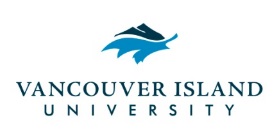 Friday, January 26, 201810:00 – 11:30 a.m.Bldg. 250, Room 402Minutes of the MeetingAttendance:Call to OrderThe meeting was called to order at 10:12 a.m.Approval of Agenda	MOTION:  Shaw/Matheson							To approve the agenda as presented.						CARRIEDApproval of Minutes 	MOTION:  Suski/Swanson							To approve the minutes from the November 24, 2017 Faculty Council as amended.	CARRIEDLibrary Strategic Plan Ben Hyman, University Librarian and Kathleen Reed, Assessment and Data Librarian provided a brief overview of the Library Services and how it relates to the Strategic Plan which was approved at Provost Council.  usage is going up; ½ million people have visited the libraryLibrary budget cuts are documented in the planthe challenge is to sustain a level of services with limited available fundsgood news - they have been able to sustain core investmentssome changes are coming to the physical space working on evolution of print collectionworking on more collaborative bookable space supporting students with technology and technology access (cell phones)working toward decolonizing library servicesreaching out to communities (ie. Museum)offering digital literacies (smartphones, tablets, laptops, etc.)open access – accessible to all students/placeslooking at all regional campuses as core providersworking with scholarship and research departmentsRequest for Program Change The program change for admission to Psychology Honours BA is to provide flexibility for students by allowing for more grade variation in the courses required for admission.  Faculty discussed the admission requirement and agreed to the proposed change:  “A minimum combined average of a 3.33 (B+) in the following courses:  PSYC 204, PSYC 300A and PSYC 300B”.MOTION:  Matheson/LafreniereTo approve the program change proposal for Psychology Honours BA.	CARRIED5.	New Course Proposals  PHIL 248: Special TopicsPHIL 335: Philosophy and Personal Relations – Advanced Chair’s ReportPHIL 446: Plato and AristotleThe course prerequisites wording for PHIL 446 was discussed.  It was agreed by faculty to change the wording to:  “Third-year standing.  Completion of LBST 250 or POLI 260 or both PHIL 111 and 112”.  Carolyn Swanson will inform Robert Pepper-Smith about the proposed changes to PHIL 446 and to seek his approval for the recent change in prerequisites.MOTION:  McLin/Cake To approve new course proposals PHIL 248 and PHIL 335 as presented. To approve new course proposal PHIL 446 as amended.											CARRIED6.	CBAIR ProjectStudents Keomi Vance and Amanda Wynn spoke about Team TASK (a group of four Vancouver Island University student researchers participating in the Community Based Applied Interdisciplinary Research course - CBAIR).  On behalf of Sharon Hobenshield, the group is conducting research by examining the opinions of teaching faculty in relation to Indigenization and reconciliation in the classroom at VIU.  Team TASK is seeking Department Chair volunteers to participate in a survey and to attend their focus group(s).  A handout was distributed to faculty with a list of dates and times when the focus groups will meet.7.	Chair’s Report Staff Changes:  Faculty Secretary, Tasha Scott has accepted a one-year term position with Student Affairs.  Posting for Tasha’s replacement will be advertised shortly.  Tara Cook will be joining us as a casual for the next few weeks until we hire a replacement.  In Tasha’s absence, please bring matters to Janeane. Action:  Dean Elizabeth Brimacombe will follow-up with an email to faculty regarding office staffing until the new hire is in place.7.2	New Geography Chair:  Welcome to incoming Geography Chair, Dave Cake.  And a huge thank you to Hannah Wilson for her role as Geography Chair for the past two years which was greatly appreciated.Discovery Days:  Discovery Days (a campus-wide student recruitment event for students in grades 10 – 12) will run February 27-March 1, 2018.  Our faculty will host three one-hour open house to showcase what our Faculty has to offer (Building 356, Room 111, 11 am - noon) on Feb. 27, 28 and March 1. Faculty will be asked to participate and speak to potential students at these open houses running during Discovery Days.  Dean Brimacombe will be present all three days.  Several individual faculty members are also giving talks and there is room in the schedule to accommodate a few more offerings in this realm. Dean Brimacombe will follow up with Chairs with more information about the open house and faculty talks during Discovery Days. We will be tracking the number of students attending each day as requested by Laura Shanner.  Please connect with Janeane McGillivray if you have any questions about the open house.Action:  Dean Brimacombe will email event details about Discovery Days to faculty.8.	Department Updates
Chairs are to submit any department updates to the Dean’s Office for circulation to Faculty Council members.9.	Updates from the Senators 	No updates.10.	Student Rep ReportsStudent representative Amanda Inglis (CRIM) replaces Serena Klaver (MCP).Action:  Student Rep Reports will be placed higher on next week’s agenda.11.	Graduate AttributesDean Brimacombe will work on developing a report to senate on Graduate Attributes for Social Sciences.  There will be more movement in weeks to come.12.	Other BusinessCBAIR students are planning various focus groups to gather information from newcomers in Nanaimo.  The information gathered will be presented to the Central Vancouver Island Multicultural Society to better understand what newcomers require when they come to Nanaimo.  The focus group sessions will be held downtown at the Vancouver Island Regional Library.Action:  Elizabeth McLin will forward a poster to the Dean’s office for circulation to faculty via email.13.	AdjournmentMOTION:  McLin/CakeTo adjourn the meeting at 11:27 a.m.	CARRIEDNext Meeting:  February 9, 2018 (10:00-11:30)Voting MembersPresentRegretsElizabeth Brimacombe	Dean and ChairDeborah Matheson	Vice-Chair/Chair of PsychologyDave Hopwood 	Chair, AnthropologyBeth McLin	Chair, CriminologyDave Cake	Chair, GeographyLaura Suski	Chair, Global StudiesMaureen Okun 	Co - Chair, Liberal StudiesDavid Livingstone	Co - Chair, Liberal Studies Carolyn Swanson	Chair, PhilosophyAlex Netherton	Chair, Political StudiesSylvie Lafrenière	Chair, SociologyPam Shaw	Director, MCPRobert Riggan (one vote between the two advisors)	B.A. AdvisorLynda Patterson	B.A. AdvisorLinda Derksen	Member at LargeMichele Patterson	Member at LargeTasha Scott	Member at LargeJeff Nicol	Member at LargeAmanda Inglis (CRIM)	Student RepresentativeImtiaz Taj (PSYC)	Student Representative1818Quorum = 10    1818RecorderDebbie VanderHoek, Administrative Assistant to the DeanGuestsBen Hyman and Kathleen Reed (Library)Laura Shanner, Scholarships, Awards and Bursaries CoordinatorKeomi Vance (CRIM student) and Amanda Wynn (SOCI student)GuestsBen Hyman and Kathleen Reed (Library)Laura Shanner, Scholarships, Awards and Bursaries CoordinatorKeomi Vance (CRIM student) and Amanda Wynn (SOCI student)GuestsBen Hyman and Kathleen Reed (Library)Laura Shanner, Scholarships, Awards and Bursaries CoordinatorKeomi Vance (CRIM student) and Amanda Wynn (SOCI student)